D. ___________________________________________ con NIF ______________ e con domicilio a efectos de notificación en _________________________________________ concello de __________________________ CP ___________  Provincia ________________ teléfono _____________ e email ________________E na súa representación (deberá acreditarse a representación fidedigna por calquera medio válido en dereito):D. __________________________________ con NIF ________________________ e con domicilio a efectos de notificación en _________________________________________EXPOÑO:Que, en virtude do decreto 105/2006, do 22 de Xuño (DOG nº 125 do 30/06/2006) polo que se regulan as medidas relativas á prevención de incendios forestais, á protección dos asentamentos no medio rural e á regulación de aproveitamentos e repoboacións forestais, da Lei 3/2007, do 9 de abril de prevención e defensa contra os incendios forestais de Galicia, da Lei 7/2012, de 28 de xuño, de montes de Galicia (DOG Nº 140 do 23/07/2012) e da ordenanza municipal non fiscal reguladora da xestión da biomasa e distancias das plantacións do Concello de Ponteceso (BOP Nº 149 do 07/08/2018, entrando en vigor o 25/08/2018)SOLICITO:Que se lle/s faga/n cumprir a devandita normativa aos lindeiros da miña propiedade ou vivenda sita no polígono _______, parcela_________ ou con referencia catastral __________________________________ por mor de que incumpren das distancias mínimas a ter en conta nas plantacións forestais.Indico a relación de fincas polas que me sinto afectado:Referencia catastral _________________________________ ou Polígono___________ Parcela_________Referencia catastral _________________________________ ou Polígono___________ Parcela_________Referencia catastral _________________________________ ou Polígono___________ Parcela_________Referencia catastral _________________________________ ou Polígono___________ Parcela_________Referencia catastral _________________________________ ou Polígono___________ Parcela_________Referencia catastral _________________________________ ou Polígono___________ Parcela_________Referencia catastral _________________________________ ou Polígono___________ Parcela_________Referencia catastral _________________________________ ou Polígono___________ Parcela_________Referencia catastral _________________________________ ou Polígono___________ Parcela_________Referencia catastral _________________________________ ou Polígono___________ Parcela_________Referencia catastral _________________________________ ou Polígono___________ Parcela_________Referencia catastral _________________________________ ou Polígono___________ Parcela_________Referencia catastral _________________________________ ou Polígono___________ Parcela_________Referencia catastral _________________________________ ou Polígono___________ Parcela_________Referencia catastral _________________________________ ou Polígono___________ Parcela_________Referencia catastral _________________________________ ou Polígono___________ Parcela_________Achego plano catastral para facilitar a identificación: SI / NONPonteceso, ____________ de  ____________ de _____________ Asdo.SR. ALCALDE DO CONCELLO DE PONTECESOINFORMACIÓN SOBRE PROTECCIÓN DE DATOS – PARA INSTANCIA XENÉRICA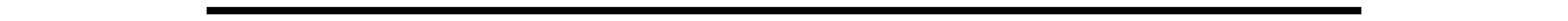 De acordo co establecido pola normativa vixente en materia de protección de datos, informámoslle de que o Responsable de Tratamento dos seus datos persoais é o CONCELLO DE PONTECESO con dirección CONCELLO 18, 15110 – PONTECESO (A CORUÑA) correo@ponteceso.gal DPO: O Delegado de Protección de Datos do CONCELLO DE PONTECESO é Servizos de Adaptación Continúa en Protección de Datos RB S.L. có que poderá contactar en correo@ponteceso.galFinalidade do tratamento: Os datos serán utilizados para prestarlle o servizo solicitado na presente instancia. O feito de que non nos facilite a información solicitada poderá supoñer a imposibilidade de prestarlle o servizo solicitado.Prazo de conservación: os datos facilitados conservaranse durante o tempo necesario para poder atender a súa solicitude, así como para dar cumprimento legal ás xestións administrativas derivadas da prestación dos servizos e sempre que se vexa cumprido o prazo de prescripción de posibles responsabilidades derivadas do tratamento.Lexitimación: Este tratamento de datos persoais está lexitimado polo consentemento que nos outorga ao realizar a solicitude  de prestación do servizo.Destinatarios de cesións: O CONCELLO DE PONTECESO non cederá os seus datos de carácter persoal.Dereitos: Ten vostede dereito a acceder, rectificar ou suprimir os datos erróneos, solicitar a limitación do tratamento dos seus datos así como opoñerse ou retirar o consentemento en calquera momento e solicitar a portabilidade dos mesmosO CONCELLO DE PONTECESO dispón de formularios específicos para facilitarlle o exercicio dos seus dereitos. Pode presentar a súa solicitude ou solicitar os nosos formularios nas nosas instalacións ou por correo electrónico en correo@ponteceso.gal sempre acompañados dunha copia do seu DNI para acreditar a súa identidade.NOME E APELIDOS: _____________________________________________________DNI:  __________________________________________________________________FIRMA: